DANSDAG, CHANCE TO DANCE!              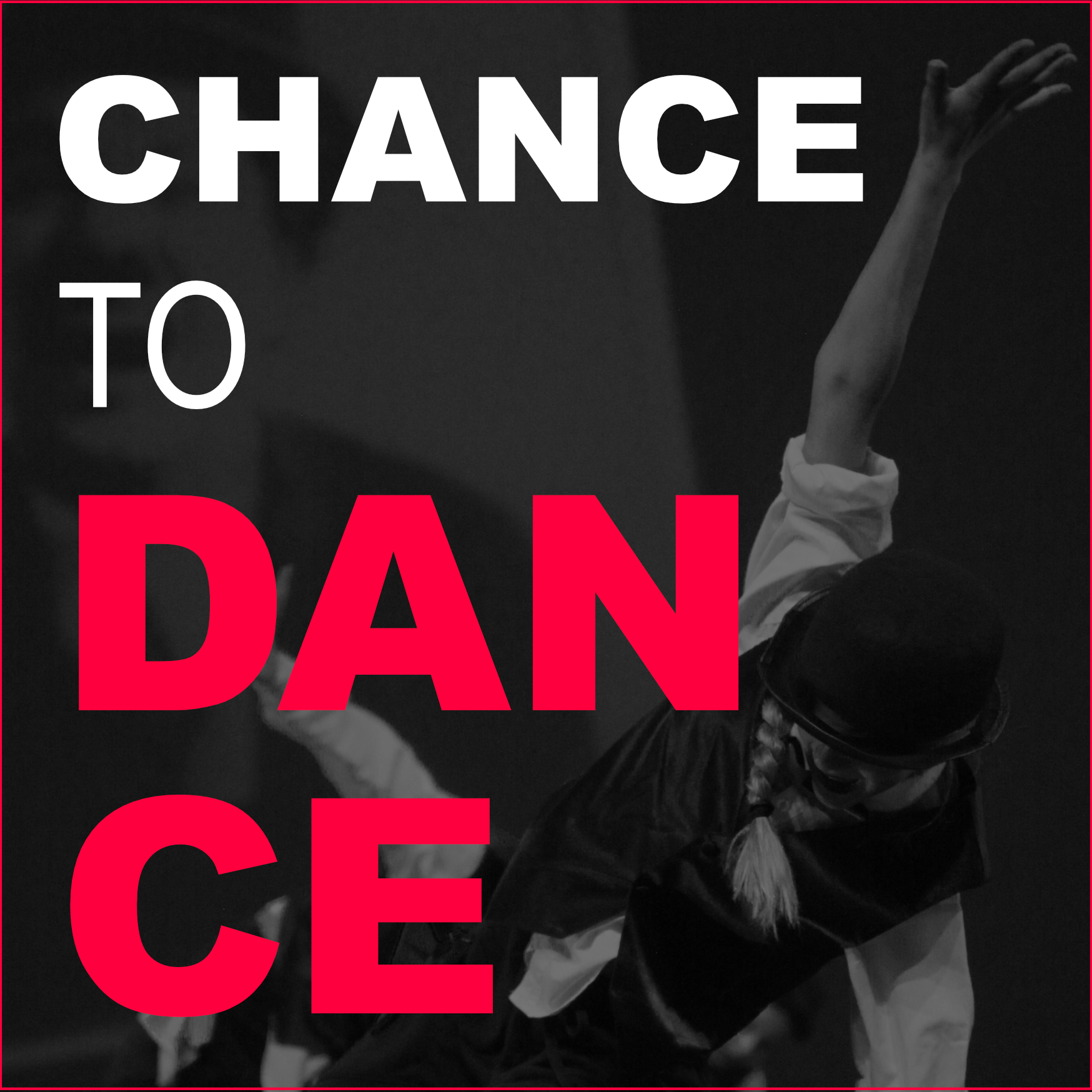 InschrijfformulierDit formulier terugsturen naar: c2dalmax@gmail.comInschrijvingen zullen verwerkt worden op volgorde 
van binnenkomst en VOL=VOL!Eén formulier per dans Contactgegevens vereniging / dansschool / dansgroepContactgegevens vereniging / dansschool / dansgroepNaam vereniging/dansschoolPlaatsE-mailadres contactpersoonNaam contactpersoonNaam coach/begeleider dansgroepTelefoon coach/begeleiderNaam deelnemende dansgroepNaam van de dansAantal teamleden en leeftijdDansstijl Niveau groep (s.v.p. aangeven)      Recreatie / Gevorderd / Selectie            Tijdsduur (maximaal 3,30 min)Aanleveren muziekUitsluitend in mp3 formaat en uiterlijk vóór 10 januariKorte Intro tekst voor presentator:Korte Intro tekst voor presentator: